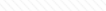 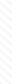 120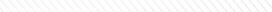 𝑡,  мин1На фабрике долгое время изготовляли металлические шары двух разных диаметров. Для изготов- ления одного большого шара требовалось в 64 раза больше материала, чем для изготовления ма- ленького. Потом техническое задание прочитали внимательнее, и начали отливать сферы (таких же диаметров) с тонкими стенками одинаковой толщины. Для того, чтобы изготовить маленькую сферу потребовалось 1 кг металла, поэтому техник по привычке заказал для изготовления боль- шой 64 кг. Сколько материала осталось неиспользованным?На фабрике долгое время изготовляли металлические шары двух разных диаметров. Для изготов- ления одного большого шара требовалось в 64 раза больше материала, чем для изготовления ма- ленького. Потом техническое задание прочитали внимательнее, и начали отливать сферы (таких же диаметров) с тонкими стенками одинаковой толщины. Для того, чтобы изготовить маленькую сферу потребовалось 1 кг металла, поэтому техник по привычке заказал для изготовления боль- шой 64 кг. Сколько материала осталось неиспользованным?На фабрике долгое время изготовляли металлические шары двух разных диаметров. Для изготов- ления одного большого шара требовалось в 64 раза больше материала, чем для изготовления ма- ленького. Потом техническое задание прочитали внимательнее, и начали отливать сферы (таких же диаметров) с тонкими стенками одинаковой толщины. Для того, чтобы изготовить маленькую сферу потребовалось 1 кг металла, поэтому техник по привычке заказал для изготовления боль- шой 64 кг. Сколько материала осталось неиспользованным?На фабрике долгое время изготовляли металлические шары двух разных диаметров. Для изготов- ления одного большого шара требовалось в 64 раза больше материала, чем для изготовления ма- ленького. Потом техническое задание прочитали внимательнее, и начали отливать сферы (таких же диаметров) с тонкими стенками одинаковой толщины. Для того, чтобы изготовить маленькую сферу потребовалось 1 кг металла, поэтому техник по привычке заказал для изготовления боль- шой 64 кг. Сколько материала осталось неиспользованным?На фабрике долгое время изготовляли металлические шары двух разных диаметров. Для изготов- ления одного большого шара требовалось в 64 раза больше материала, чем для изготовления ма- ленького. Потом техническое задание прочитали внимательнее, и начали отливать сферы (таких же диаметров) с тонкими стенками одинаковой толщины. Для того, чтобы изготовить маленькую сферу потребовалось 1 кг металла, поэтому техник по привычке заказал для изготовления боль- шой 64 кг. Сколько материала осталось неиспользованным?На фабрике долгое время изготовляли металлические шары двух разных диаметров. Для изготов- ления одного большого шара требовалось в 64 раза больше материала, чем для изготовления ма- ленького. Потом техническое задание прочитали внимательнее, и начали отливать сферы (таких же диаметров) с тонкими стенками одинаковой толщины. Для того, чтобы изготовить маленькую сферу потребовалось 1 кг металла, поэтому техник по привычке заказал для изготовления боль- шой 64 кг. Сколько материала осталось неиспользованным?На фабрике долгое время изготовляли металлические шары двух разных диаметров. Для изготов- ления одного большого шара требовалось в 64 раза больше материала, чем для изготовления ма- ленького. Потом техническое задание прочитали внимательнее, и начали отливать сферы (таких же диаметров) с тонкими стенками одинаковой толщины. Для того, чтобы изготовить маленькую сферу потребовалось 1 кг металла, поэтому техник по привычке заказал для изготовления боль- шой 64 кг. Сколько материала осталось неиспользованным?На фабрике долгое время изготовляли металлические шары двух разных диаметров. Для изготов- ления одного большого шара требовалось в 64 раза больше материала, чем для изготовления ма- ленького. Потом техническое задание прочитали внимательнее, и начали отливать сферы (таких же диаметров) с тонкими стенками одинаковой толщины. Для того, чтобы изготовить маленькую сферу потребовалось 1 кг металла, поэтому техник по привычке заказал для изготовления боль- шой 64 кг. Сколько материала осталось неиспользованным?2В трёх вёдрах находилось 1 л, 2 л и 4 л неизвестной жидкости, при тем- пературах 4 ∘C, 12 ∘C и 16 ∘C соответственно. Содержимое первых двух вёдер перелили в третье. Какое количество теплоты необходимо теперь передать жидкости в третьем ведре, чтобы нагреть её до 20 ∘C, если из- вестно, что до переливания на нагрев жидкости в третьем ведре до 20 ∘C потребовалось бы 70 кДж?Теплопотерями пренебречь, жидкость в процессе не проливается.41∘Cл122∘Cл∘Cл164∘C л3Каждый день мистер Смит ездит из дома на работу и обратно по одно- му и тому же маршруту (показан пунктиром), с одной и той же посто- янной скоростью, и всегда приезжает вовремя. Но однажды утром Смит ошибся, и на центральном перекрёстке поехал не туда. Чтобы наверстать время, он тут же выбрал оптимальный маршрут, увеличил скорость, но всё равно опоздал на работу. Возвращаясь домой, Смит опять ошибся на том же перекрёстке. Он снова выбрал оптимальный маршрут, но в этот раз уже не увеличивал скорость. Оказалось, что вечером на дорогу до- мой у него ушло столько же времени как и утром на дорогу до работы. Во сколько раз Смит увеличил скорость утром?В городе запрещён разворот (в том числе на перекрёстках), все дороги одинаковы, поворот происходит достаточно быстро.ДомДомДомДомДомДомДом4На краю стола лежит куб массы 𝑀 = 22 г со стороной 𝑎 = 5 см, при- чём его центр находится ровно над краем стола. К кубу приклеивают однородную линейку массы 𝑚л = 15 г и длины 𝐿 = 30 см, по которой ползает жук. Известно, что как бы мы не приклеивали линейку, жук не может оказаться дальше, чем на расстоянии 𝑙 = 20 см от края стола по горизонтали, не нарушив равновесия системы. Определите массу жука.𝐿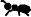 𝐿𝐿𝐿𝑎𝑎𝑎5Ответственный мальчик решил очистить остров. Для этого он подплывает к нему на лодке, соби- рает некоторое количество мусора и перевозит его на берег. Дан график времени, которое мальчик тратит на одну поездку (с учётом времени на погрузку, сбор и выгрузку мусора), в зависимости от массы перевозимого мусора. За какое минимальное время мальчик сможет переправить весь мусор на берег, если на острове 2 т мусора?Ответственный мальчик решил очистить остров. Для этого он подплывает к нему на лодке, соби- рает некоторое количество мусора и перевозит его на берег. Дан график времени, которое мальчик тратит на одну поездку (с учётом времени на погрузку, сбор и выгрузку мусора), в зависимости от массы перевозимого мусора. За какое минимальное время мальчик сможет переправить весь мусор на берег, если на острове 2 т мусора?Ответственный мальчик решил очистить остров. Для этого он подплывает к нему на лодке, соби- рает некоторое количество мусора и перевозит его на берег. Дан график времени, которое мальчик тратит на одну поездку (с учётом времени на погрузку, сбор и выгрузку мусора), в зависимости от массы перевозимого мусора. За какое минимальное время мальчик сможет переправить весь мусор на берег, если на острове 2 т мусора?Ответственный мальчик решил очистить остров. Для этого он подплывает к нему на лодке, соби- рает некоторое количество мусора и перевозит его на берег. Дан график времени, которое мальчик тратит на одну поездку (с учётом времени на погрузку, сбор и выгрузку мусора), в зависимости от массы перевозимого мусора. За какое минимальное время мальчик сможет переправить весь мусор на берег, если на острове 2 т мусора?Ответственный мальчик решил очистить остров. Для этого он подплывает к нему на лодке, соби- рает некоторое количество мусора и перевозит его на берег. Дан график времени, которое мальчик тратит на одну поездку (с учётом времени на погрузку, сбор и выгрузку мусора), в зависимости от массы перевозимого мусора. За какое минимальное время мальчик сможет переправить весь мусор на берег, если на острове 2 т мусора?Ответственный мальчик решил очистить остров. Для этого он подплывает к нему на лодке, соби- рает некоторое количество мусора и перевозит его на берег. Дан график времени, которое мальчик тратит на одну поездку (с учётом времени на погрузку, сбор и выгрузку мусора), в зависимости от массы перевозимого мусора. За какое минимальное время мальчик сможет переправить весь мусор на берег, если на острове 2 т мусора?Ответственный мальчик решил очистить остров. Для этого он подплывает к нему на лодке, соби- рает некоторое количество мусора и перевозит его на берег. Дан график времени, которое мальчик тратит на одну поездку (с учётом времени на погрузку, сбор и выгрузку мусора), в зависимости от массы перевозимого мусора. За какое минимальное время мальчик сможет переправить весь мусор на берег, если на острове 2 т мусора?Ответственный мальчик решил очистить остров. Для этого он подплывает к нему на лодке, соби- рает некоторое количество мусора и перевозит его на берег. Дан график времени, которое мальчик тратит на одну поездку (с учётом времени на погрузку, сбор и выгрузку мусора), в зависимости от массы перевозимого мусора. За какое минимальное время мальчик сможет переправить весь мусор на берег, если на острове 2 т мусора?